Formularz zgłoszeniowy namiędzynarodową krajoznawczą konferencję naukowąWehikułem przez wieki.Dawne i współczesne warunki podróżowania i środki transportu15-16 kwietnia 2021 rokuorganizowanej przez Instytut Historii Uniwersytetu Gdańskiegoul. Wita Stwosza 55, 80-952 Gdańsk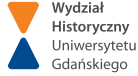 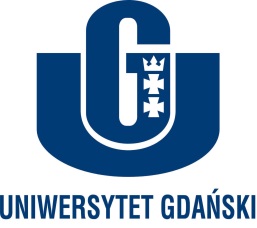 Imię i nazwisko:Imię i nazwisko:Imię i nazwisko:Stopień/tytuł naukowy:Stopień/tytuł naukowy:Język wystąpienia:Instytucja (uczelnia, wydział, instytut, zakład): Instytucja (uczelnia, wydział, instytut, zakład): Instytucja (uczelnia, wydział, instytut, zakład): Adres miejsca pracy: Adres miejsca pracy: Adres miejsca pracy: NIP zakładu pracy:NIP zakładu pracy:NIP zakładu pracy:Adres do korespondencji: Adres do korespondencji: Adres do korespondencji: Telefon: Faks: E-mail: Tytuł wystąpienia: Tytuł wystąpienia: Tytuł wystąpienia: Abstrakt wystąpienia (do 1500 znaków): Abstrakt wystąpienia (do 1500 znaków): Abstrakt wystąpienia (do 1500 znaków): 